Министерство физической культуры и спорта Московской областиФедерация автомобильного спорта Московской областиРЕГЛАМЕНТЧемпионата Московской области по ралли-спринту 2024 г.(Организовано в соответствии со Спортивным Кодексом Российской Автомобильной Федерации)Наименование вида спорта (ВРВС): Автомобильный спорт Номер-код вида спорта (ВРВС):  1660005511ЯНомер ЕКП:  Наименования видов спортивных дисциплин (ВРВС):ралли-спринт «1400», номер-код спортивной дисциплины (ВРВС)  1660681811Л;ралли-спринт «1600», номер-код спортивной дисциплины (ВРВС)  1660691811Л;ралли-спринт «2000», номер-код спортивной дисциплины (ВРВС)  1660841811Л;ралли-спринт «Свободный», номер-код спортивной дисциплины (ВРВС) 1660851811Л.Московская область, 2024 г.1. Общие положения.1.1. Определение.Настоящий Регламент определяет порядок организации и проведения Чемпионата Московской области по ралли-спринту, согласно календарному плану физкультурных мероприятий и спортивных мероприятий Московской области (далее – ЕКП) на 2024 год.1.2. Цели и задачи.Соревнования проводятся с целями: популяризации автомобильного спорта среди спортсменов, юниоров, автолюбителей, водителей-инвалидов; привлечения их к занятиям автомобильным спортом; совершенствования навыков управления автомобилем и его безопасной эксплуатации в различных дорожных условиях (в т.ч. контраварийная подготовка); пропаганды Правил дорожного движения как важнейшего элемента безопасности дорожного движения; привлечения внимания молодежи к техническим видам спорта как конструктивной форме досуга; пропаганды здорового образа жизни; подготовки, совершенствования и выявления сильнейших спортсменов в спортивной дисциплине ралли-спринт.1.3. Судейство.Судейство соревнований осуществляется в соответствии с Положениями о спортивных судьях Министерства спорта РФ, Квалификационными требованиями к спортивным судьям (утв. Министерством спорта РФ), а также со Спортивным Кодексом Российской Автомобильной Федерации (далее – СК РАФ).1.4. Регламентирующие документы.При проведении соревнований все физические и юридические лица должны руководствоваться следующими регламентирующими документами:Федеральным Законом от 4 декабря 2007 г. № 329-ФЗ «О физической культуре и спорте в Российской Федерации».Всероссийским реестром видов спорта по автомобильному спорту (ВРВС).Единой всероссийской спортивной классификацией (ЕВСК).Правилами вида спорта «автомобильный спорт» (утв. приказом Минспорта России от 19.12.2018 N 1053) (в ред. от 22.05.2023), далее – Правила.Спортивным кодексом РАФ (СК РАФ).Настоящим Регламентом (далее - Регламент) и Приложениями к нему.2. Место и сроки проведения.3. Сведения о трассе.3.1. Местоположение трассы.Комплекс технических видов спорта ADM Raceway, Московская область, Раменский район.Схема и порядок проезда публикуются на сайте mosautoslalom.ru3.2. Схема трассы.Схема трассы с указанием стартовой и финишной линии, предстартовой зоны, парка-стоянки публикуется на сайте mosautoslalom.ru3.3. Характеристика трассы.Длина трассы не менее 1400 метров.4. Программа.5. Организаторы соревнований.5.1. Организаторы.5.1.1.	Ответственным за организацию Чемпионата Московской области по ралли-спринту является Региональная общественная организация «Федерация автомобильного спорта Московской области» (далее – ФАС МО). Официальный сайт: www.fasmo.su 5.1.2.	ФАС МО на основании договора делегирует права на организацию и судейство соревнования фактическому организатору мероприятия - ИП Китов Андрей Сергеевич.Официальный сайт: www.mosautoslalom.ru5.1.3.	Организатор назначает секретаря Чемпионата. Секретарь Чемпионата обеспечивает публикацию текущих результатов на информационном табло соревнования и итоговых классификаций на сайте ФАС МО.5.2. Обязанности организаторов.Организатор в установленные сроки публикует на официальном сайте следующие документы: списки допущенных водителей, состав судейской коллегии (форму 2С), сводные протоколы результатов в каждой дисциплине.5.3. Ответственность организаторов.Организаторы не несут ответственности за любой ущерб, причинённый третьим лицам, автомобилям и любому имуществу во время мероприятий. Вся ответственность возлагается на непосредственных виновников. Организатор соревнования несет ответственность за выполнение требований СК РАФ, за своевременное проведение соревнования согласно календарю, за обеспечение безопасности участников, судей и зрителей во время мероприятия и за реализацию требований регламента по организации и проведению официальных физкультурных и спортивных мероприятий на территории проведения соревнования в условиях сохранения рисков распространения COVID-19, утвержденного 31.07.2020 Министром спорта РФ и Главным государственным санитарным врачом РФ.5.4. Официальные ресурсы.Официальное табло информации находится на сайте www.mosautoslalom.ru5.5. Оргкомитет соревнования.Ответственный за организацию: Китов Андрей СергеевичОтветственный за проведение: Медведев Алексей МихайловичГлавный судья: Дронов Алексей Владимирович6. Официальные лица.7. Участники, заявки.7.1. Требования к участникам.К участию в соревнованиях допускаются пилоты возрастной категории «Мужчины и женщины» (от 18 лет), имеющие действующую лицензию РАФ.Информация об оплате стартовых взносов публикуется в Бюллетене №1.Все участники обязаны пройти предстартовый медосмотр. Лица, находящиеся в состоянии алкогольного и/или наркотического опьянения к участию не допускаются.На трассе и в зоне сервисного парка запрещено курение.7.2. Подача заявок.Предварительные заявки подаются путём заполнения заявочной формы по адресу:mosautoslalom.ru/zayavkaМаксимальное число предварительных заявок (включая заявки традиционного соревнования) – 120.Приём предварительных заявок заканчивается в 21:00 18.04.2024 или ранее при достижении их максимального числа.7.3. Стартовые номера.Стартовые номера выбираются участниками самостоятельно при подаче заявки из числа свободных. При предварительной регистрации доступны номера 1-120.После регистрации перед прохождением ТИ участник должен разместить на стёклах задних дверей (в случае отсутствия таковых – на задних крыльях) выданные секретариатом стартовые номера. Любые другие стартовые номера, имеющиеся на автомобилях участников во время соревнований, должны быть закрыты (например, «перечёркнуты» полосами непрозрачного скотча).7.4. Дополнительные заявки.Участник вправе подать дополнительную заявку для участия на том же самом или другом автомобиле в другой дисциплине, при условии соответствия автомобиля классификационным требованиям данной дисциплины. Не допускается более одной заявки от одного пилота в одной дисциплине. Процедура подачи дополнительной заявки аналогична процедуре подачи первой заявки.7.5. Ознакомление с регламентирующими документами.Регламентирующие документы публикуются заблаговременно на официальном сайте ФАСМО. Ответственность за знание регламентирующих документов лежит на участниках.7.6. Ответственность участников.Водители на трассе несут первостепенную ответственность за свою безопасность и безопасность других участников соревнований. В любых инцидентах на трассе водители должны руководствоваться в первую очередь соображениями собственной безопасности и безопасности окружающих участников, судей, персонала трассы, зрителей, прочих лиц, имущества организаторов и третьих лиц. Любые действия, признанные спортивными судьями как небезопасные, так же как и всякое неспортивное, обманное или недостойное действие, предпринятое водителем или участником, рассматривается судейской коллегией, которая вправе применить любое из возможных наказаний: замечание, денежный штраф, штрафное время, аннулирование результата этапа, исключение из соревнований, представление в РАФ на дисквалификацию, привлечение уполномоченных органов власти Российской Федерации для решения таких вопросов.7.7. Пассажиры. Во время проведения заездов Организатором допускается наличие пассажиров в автомобиле. Требования к экипировке пассажиров аналогичны требованиям к экипировке участников.8. Автомобили.8.1. Допускаемые автомобили.К участию в соревновании допускаются любые легковые автомобили (категории «В»), имеющие регистрацию в органах ГИБДД и разрешенные к эксплуатации на территории Российской Федерации. Также допускаются специально подготовленные автомобили, имеющие спортивный паспорт РАФ. Другие автомобили могут быть допущены решением организатора в исключительных случаях по представлению технического комиссара, руководителя гонки или коллегии спортивных комиссаров (КСК).Ограничений по шумности выпускной системы нет.Для кабриолетов и прочих автомобилей с открытой верхней частью кузова, не имеющих соответствующих спортивных каркасов безопасности, решение о допуске принимается техническим комиссаром соревнований.Допускается участие на одном автомобиле нескольких водителей (не более 3-х) под своими стартовыми номерами. Такой автомобиль будет иметь несколько стартовых номеров (соответственно количеству водителей).8.2. Доработки.РАЗРЕШЕНЫ любые доработки автомобиля по улучшению его устойчивости, управляемости, безопасности, не противоречащие действующему на территории Российской Федерации законодательству и нормативным требованиям Российской Автомобильной Федерации (РАФ). При этом необходимо руководствоваться Приложением 14 и Приложением 15 к КиТТ РАФ.Любое несоответствие требованиям безопасности (техническое состояние узлов и агрегатов, шин, рулевого управления, тормозов, элементов кузова и т.д., а также конструктивные доработки и переделки, влияющие на безопасность), выявленное во время предстартовой технической инспекции (ТИ) и в ходе соревнований, является основанием для безусловного исключения данного автомобиля из соревнований. 8.3. Необходимые требования безопасности к участникам, автомобилям и экипировке.Водители во время заездов обязаны находиться в защитных шлемах, предназначенных  для автомобильного или мотоциклетного спорта, а также в  одежде, полностью закрывающей ноги и руки (за исключением кистей).Все автомобили должны быть оборудованы штатными (в соответствии с действующим законодательством и Правилами дорожного движения, действующими на территории Российской Федерации) либо специальными спортивными (в соответствии с нормативными документами Российской автомобильной федерации (РАФ)) ремнями безопасности. Наличие буксировочных приспособлений/деталей (проушин, крюков и т.п.) на автомобилях участников обязательно. В случае отсутствия таковых необходимо наличие рым-болта в задней части автомобиля. Организатор, судьи, персонал служб эвакуации и безопасности не несут ответственности за сохранность автомобиля в случае эвакуации.Автомобиль должен быть оснащен исправными стеклоочистителями переднего (лобового) стекла.Все окна автомобилей участников должны быть закрыты (стеклом или специальной сеткой).В автомобиле должен находиться и быть надёжно закреплен огнетушитель, либо автомобиль должен быть оборудован системой пожаротушения (в соответствии с требованиями нормативных документов Российской автомобильной федерации (РАФ)). В частности, при размещении огнетушителя в салоне он должен быть закреплен с помощью по крайней мере двух металлических лент, которые (в т.ч. и детали их крепления к кузову) выдерживают нагрузку при ускорении не ниже 25g.В моторном отсеке,  салоне и багажнике автомобиля не должно быть незакрепленных узлов и предметов. 8.4. Шины.Допускается применение любых нешипованных шин, которые не имеют значительных повреждений и предельного износа, ставящих под угрозу безопасность движения. Применение шипованных шин запрещено.8.5. Заправочные зоны.Заправка автомобилей топливом на территории соревнования запрещена.9. Классификация.9.1. Шины. Шины разделяются на 3 класса: Standart (ST), SemiSport (SS), Sport (SP). Класс шины определяется из списка, размещённого по адресу: mosautoslalom.ru/tyres по состоянию на начало АП.В случае отсутствия марки и модели шины в списке, устанавливается, является ли она  сертифицированной для применения на дорогах общего пользования Российской Федерации (далее – Дорожной), т.е. имеется ли на боковине нанесённое изготовителем шины клеймо в виде буквы «Е» с индексом в круге, знак РСТ, или обозначение DOT. Далее определяется индекс износостойкости шины (далее – TreadWear) по нанесённому производителем шины на боковину числу, следующему за словом TreadWear. Если TreadWear установить не удаётся, то он считается равным 200. Далее класс шины определяется следующим образом:9.1.1.	ST – зимние и всесезонные шины, Дорожные летние шины с TreadWear >= 240.9.1.2.	SS – Дорожные летние шины с  TreadWear < 240.9.1.3.	SP – не Дорожные шины.Если на автомобиле установлены разные шины или разные шины будут использованы в различных заездах, класс шин считается по наиболее высокому из имеющихся (высший - SP, затем SS, затем ST).9.2. Виды автомобилей.Автомобили разделяются на 3 вида: Standart (ST), SemiSport (SS), Sport (SP).9.2.1.	ST – стандартные автомобили без дополнительной подготовки, оказывающей значительное влияние на результат (в т.ч. и с блокировкой дифференциала(-ов)).9.2.2.	SS –  Автомобили, имеющие специальную подготовку, в т.ч. заводскую (Mitsubishi Lancer RallyArt, Subaru Impreza WRX, VW Golf GTi, Renault Clio RS и др.)9.2.3.	SP –  Автомобили, имеющие специальную подготовку высокого уровня, в т.ч. заводскую (Mitsubishi Lancer Evo, Subaru WRX STi и др.)Окончательное решение об отнесении автомобилю к одному из видов принимается техническим комиссаром.9.3. Порядок расчёта классификационного параметра.Классификационный параметр (далее – W) рассчитывается на основании массы без нагрузки, мощности двигателя автомобиля, уровня подготовки автомобиля; марки и модели применяемых шин по следующей формуле: W = K*M/NМ – масса без нагрузки (кг), указанная в СТС или реальная (если известна)**;N – мощность двигателя (л.с.), указанная в СТС или реальная (если известна);K – коэффициент, определяемый по следующей таблице:** В случае взвешивания всех автомобилей в рамках ТИ, в расчёте используется фактическая масса автомобиля без водителя и посторонних предметов внутри и снаружи автомобиля. Применение балласта возможно по согласованию с техническим инспектором и только при условии его наличия в автомобиле в течение всех заездов.9.4. Классификация. Доступные дисциплины определяются исходя из значения W в соответствии с приведённой таблицей:Первая заявка от участника по умолчанию относится к самой младшей (самой верхней) дисциплине из числа доступных.ПРИМЕР: Участник на автомобиле с W = 10 имеет право принять участие в любой из дисциплин (дисциплина по умолчанию - ралли-спринт «1400»), участник с  W = 5 – только в дисциплинах «ралли-спринт «2000», ралли-спринт «Свободный» (дисциплина по умолчанию - ралли-спринт «2000»).Не допускаются к участию в соревновании: автомобили Mitjet 2L, Shortcut, Lotus 7, Legends-600, Legends-EVO, Грантуризм GT, прочие автомобили не имеющие кузовов, автомобили спортивных дисциплин FIA GT/РСКГ GT, автомобили не имеющие двигателей внутреннего сгорания (электромобили).Окончательное решение об отнесении автомобиля к конкретной дисциплине принимает технический комиссар. Он вправе повысить дисциплину участника, если мощность двигателя очевидно превышает заявленную, а также перевести участника в ближайшую дисциплину, если значение W близко к границе данных дисциплин.10. Административные проверки.10.1. Наклейки.После регистрации участник должен разместить выданные секретариатом стартовые номера и рекламные наклейки согласно схемы оклейки, размещённой на табло информации. При отказе от размещения необязательной рекламы участник обязан уплатить организатору 3000 руб.10.2. Штрафы за опоздания на АП и ТИШтрафы за опоздания на АП и ТИ составляют 1000 руб. Но в любом случае участник обязан предупредить о своем опоздании в течение времени АП.11. Проведение заездов.11.1. Проведение заездов.Заезды проводятся сериями, называемыми «каруселями». Старты проводятся в порядке возрастания стартовых номеров. В одной «карусели» участник под каждым стартовым номером стартует только один раз, получая единственный результат. В случае назначения перезаезда(ов), результатом в данной «карусели» считается результат наиболее позднего перезаезда под данным стартовым номером. Время начала ознакомительных и зачётных заездов указано в расписании. Время прибытия на старт в каждой из каруселей участник определяет самостоятельно исходя из порядка стартующих автомобилей и информации в официальном чате Telegram, где публикуются номера автомобилей, ожидаемых на старте. В случае опоздания участник вправе стартовать в конце «карусели». После завершения «карусели» возможность старта в ней утрачивается.11.2. Движение по трассе.Задачей участника является проезд по трассе соревнования в соответствии со схемой за минимальное время. Для этого участник должен объехать все указанные на схеме искусственные ограничители (конусы и/или другие предметы) с указанных на схеме сторон, при этом траектории движения он выбирает по своему усмотрению.Примеры: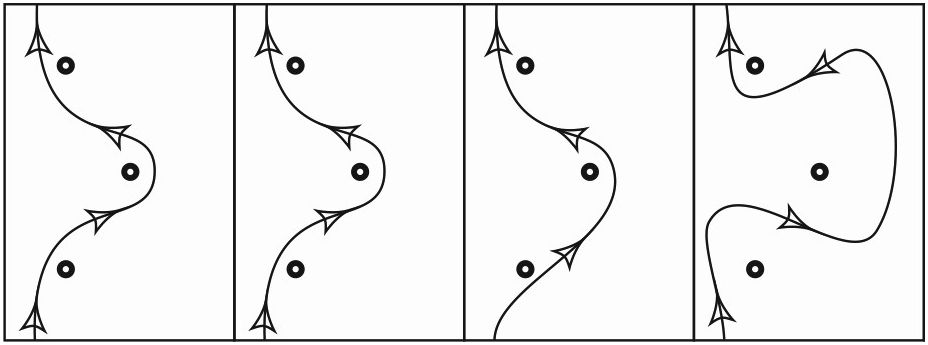 Перед стартом автомобиль располагается на стартовой площадке, ограниченной по углам конусами. Старт осуществляется с места (по сигналу табло с обратным отсчётом после разрешающей команды судьи) с одновременным началом хронометража.Финиш выполняется «ходом» (без остановки). После пересечения финишного створа хронометраж останавливается, а участник продолжает движение на стоянку с низкой безопасной скоростью.На трассе возможно одновременное движение нескольких автомобилей.В целях безопасности на трассе соревнования: ЗАПРЕЩЕНЫ ОБГОНЫ (умышленные опережения автомобилей других участников, двигающихся в соответствии со схемой), а так же ЗАПРЕЩЕНО ДВИЖЕНИЕ ПО ТРАССЕ В НАПРАВЛЕНИИ, ПРОТИВОПОЛОЖНОМ ПРЕДПИСАННОМУ СХЕМОЙ (такое движение возможно только кратковременно для возврата на трассу после вылета или разворота).11.3. Флаговая сигнализация и знаки.Для сигнализации о необходимости снижения скорости движения по трассе в связи с опасностью используются флаги КРАСНОГО цвета. Старт и финиш обозначены судейскими знаками контроля, в соответствии с требованиями Правил. Стартовая команда даётся электронным табло с обратным отсчётом. Подробная информация о стартовой процедуре и всех особенностях проведения заездов на данной трассе будет обозначена в брифинге, текст которого выдается на Административных проверках.11.4. Ознакомление с трассой.Для допуска к зачётным заездам участник должен стартовать как минимум в одном ознакомительном (тренировочном) заезде. В случае отсутствия стартов в ознакомительных (тренировочных) заездах у участника, решение о его допуске к зачётным заездам принимает Коллегия Спортивных Комиссаров.11.5. Помехи для движения.Если участнику другим транспортным средством, человеком, животным, посторонним предметом будет создана помеха, влияющая на результат, если участник двигался по схеме при отсутствии одного из ограничителей (и невозможно точно установить, что не было совершено наезда на место теоретического расположения этого ограничителя), он обязан двигаться далее по трассе в соответствии со схемой, ему будет дан перезаезд.12. Условия хронометража, результаты, пенализация.12.1. Условия хронометража, результат заезда.Точность хронометража – 0,001 сек. В случае отказа электронной системы хронометража, используется ручная система хронометража с точностью 0,1 сек.Результатом заезда считается сумма времени заезда и полученной в данном заезде пенализации.12.2. Результат соревнования.Число зачётных заездов – 3.Результатом соревнования по ралли-спринту считается сумма 2-х лучших результатов. Более высокое место занимает участник с меньшей суммой. В случае равенства результатов сравниваются лучшие (наименьшие) результаты заездов у данных участников. Более высокое место занимает  участник, результат лучшего заезда которого меньше. При новом равенстве сравниваются вторые результаты и так далее. В случае нового равенства более высокое место занимает участник, принявший последний старт в заездах позднее.12.3. Таблица пенализации.13. Подведение итогов.13.1. Минимальное число участников.Если в итоговом протоколе соревнования число участвовавших спортсменов в одной дисциплине менее 5, данное соревнование в этой дисциплине будет считаться несостоявшимся.13.2. Зачёты.Классифицируемые соревнования по ралли-спринту проводятся в личном зачёте. 14. Награждение.14.1. Награждение.Кубками награждаются участники, занявшие первые, вторые и третьи места в каждой из дисциплин.14.2. Дополнительные призы.Возможно вручение дополнительных призов от спонсоров и организаторов. 15. Финансирование.15.1. Финансовое обеспечение.Финансовое обеспечение, связанное с организационными расходами по подготовке и проведению соревнований, осуществляется за счет организатора и спонсоров.  15.2. Командирование.Расходы по командированию (проезд, питание, размещение и страхование) участников соревнований обеспечивают командирующие организации или сами участники.16. Заявления и протесты.16.1. Заявления.Заявления и протесты принимаются в секретариате в письменной форме во время соревнований и в течение 30 минут после публикации предварительных результатов на официальном сайте соревнования или официальном информационном табло соревнования.16.2. Протесты.Протесты подаются согласно гл. 3 СК РАФ. Сумма денежного залога при подаче протеста составляет 20 000 руб. 17. Безопасность.17.1. Безопасность.Каждый участник, зритель, человек, присутствующий на мероприятии, обязан изучить и строго соблюдать требования настоящего Регламента и всех информационных материалов, выдаваемых или публикуемых организатором. Каждый участник, ставя свою подпись в заявке на участие, тем самым декларирует знание настоящего Регламента и всех информационных материалов, выдаваемых или публикуемых организатором, доведение их требований до всех людей, с которыми на соревнования прибыл, неукоснительное выполнение изложенных требований. Категорически запрещено (вплоть до исключения) отклоняться от предписанного на территории маршрута движения, выезжать на другие площадки, пересекать линии конусов. Скорость движения по территории – не более 30 км/час.CОГЛАСОВАНО«Федерация автомобильного спорта Московской области»_________________ / _________________«____» _____________ 2024 г.УТВЕРЖДАЮИндивидуальный предприниматель Китов Андрей Сергеевич________________ / Китов А.С.«____» _____________ 2024 г.№Место проведения спортивных соревнований (адрес, наименование) спортивного сооруженияПланируемое количество участников спортивного соревнования (чел.)Группы участников по полу и возрасту (в соответствии с ЕВСК)Сроки проведения (дата приезда и дата отъезда)Наименование спортивной дисциплины (в соответствии с ВРВС)номер-код спортивной дисциплины (в соответствии с ВРВС)№Место проведения спортивных соревнований (адрес, наименование) спортивного сооруженияПланируемое количество участников спортивного соревнования (чел.)Группы участников по полу и возрасту (в соответствии с ЕВСК)Сроки проведения (дата приезда и дата отъезда)Наименование спортивной дисциплины (в соответствии с ВРВС)номер-код спортивной дисциплины (в соответствии с ВРВС)№Место проведения спортивных соревнований (адрес, наименование) спортивного сооруженияПланируемое количество участников спортивного соревнования (чел.)Группы участников по полу и возрасту (в соответствии с ЕВСК)Сроки проведения (дата приезда и дата отъезда)Наименование спортивной дисциплины (в соответствии с ВРВС)номер-код спортивной дисциплины (в соответствии с ВРВС)1Комплекс технических видов спорта «АДМ Рэйсвей» (обл. Московская, р-н. Раменский, аэродром Мячково)70Муж, жен.20.04.24ралли - спринт "1400",ралли - спринт "1600",ралли - спринт "2000",ралли - спринт "свободный"1660681811Л, 1660691811Л, 1660841811Л, 1660851811ЛПубликация регламента и начало приема заявокПубликация регламента и начало приема заявок24.03.2024Окончание приёма предварительных заявокОкончание приёма предварительных заявок21:00 18.04.2024 или ранее (см. п. 7.2.)Окончание приёма заявокОкончание приёма заявок13:00 20.04.2024 20.04.202420.04.202420.04.202409:45 – 13:00Административная проверка (штаб)Административная проверка (штаб)09:45 – 13:30Техническая инспекция (парк-стоянка)Техническая инспекция (парк-стоянка)10:15 – 10:30Ознакомление с трассой (за судейским автомобилем)Ознакомление с трассой (за судейским автомобилем)10:30 – 13:50Ознакомление с трассой (хронометрируемая тренировка)Ознакомление с трассой (хронометрируемая тренировка)13:50 – 14:30ПерерывПерерыв14:30 – 17:30Зачётные заездыЗачётные заезды17:40Публикация предварительных классификацийПубликация предварительных классификаций18:10Публикация итоговых классификацийПубликация итоговых классификаций18:30  – 19:00Награждение Награждение ДолжностьФамилия, ИмяСубъект РФ№ судейской аккредитации РАФСудейская категорияСпортивный комиссарЕлисеева ЕкатеринаМОB24-60001КРуководитель гонкиДронов АлексейМоскваB24-54801КГлавный секретарьСидорова ЕлизаветаМоскваB24-54891КГлавный хронометристКривошеев АндрейМоскваB24-54791ККомиссар по маршруту Медведев АлексейМоскваB24-55032КТехнический комиссарЛялин АлексейМоскваВ24-55091КОфицер по связи с участникамиНикора ОльгаМоскваB24-54812КШиныПодготовкаSTSSSPST10,950,9SS0,90,850,8SP0,80,750,7ДисциплинаЗначение Wралли-спринт «1400»W ≥ 9,5ралли-спринт «1600»W ≥ 6ралли-спринт «2000»W ≥ 4ралли-спринт «Свободный»любоеЗаданоВерноНеверноВерноНарушениеПенализацияКасание искусственного ограничителя трассы, повлекшее его смещение с установленной позиции+ 5 секунд за каждоеФальстарт (движение автомобиля до стартовой команды)+ 10 секундНарушение схемы движения по трассе, непроезд финишного створарезультат = 600 секундОтсутствие старта в «карусели»результат = 900 секундИгнорирование флаговой сигнализации и требованийсудей, обгон, неспортивное поведениерешение КСК вплоть до отстранения